ГЛАВА ГОРОДА ИШИМАПОСТАНОВЛЕНИЕ 21 декабря 2017 г.                                                                                            № 26        Руководствуясь статьями 31-33 Градостроительного кодекса Российской Федерации, статьей 28 Федерального закона Российской Федерации от 06.10.2003 № 131-ФЗ «Об общих принципах организации местного самоуправления в Российской Федерации», статьями 14, 17 Устава города Ишима, утвержденным решением Ишимской городской Думы от 16.06.2005 г. № 16, Правилами землепользования и застройки муниципального образования городской округ город Ишим, утвержденными решением Ишимской городской Думы от 25.12.2009 № 350, Положением о порядке организации и проведения публичных слушаний по вопросам градостроительной деятельности в Ишимском городском округе (г. Ишиме), утвержденным решением Ишимской городской Думы от 27.12.2006  № 135: Назначить по проекту решения Ишимской городской Думы «О внесении изменений в решение Ишимской городской Думы от 25.12.2009 № 350 «Об утверждении Правил землепользования и застройки муниципального образования городской округ город Ишим» (в ред. от  29.09.2011 № 87, от 26.12.2012 № 205, от 24.04.2014 № 300, от 25.09.2014 № 336, от 26.03.2015 №368,  от 27.08.2015 № 408, от 28.04.2016 № 43, от 29.09.2016 № 76, от 27.04.2017 № 122, от 28.09.2017 № 148) (далее – решение) публичные слушания.Органом, уполномоченным на организацию и проведение публичных слушаний определить комиссию по подготовке проекта правил землепользования и застройки города Ишима.Определить место и время:обнародования проекта решения – каждый вторник и четверг со дня опубликования настоящего постановления и по 21.02.2018 года включительно в администрации города Ишима (кабинет 105) по адресу: город Ишим, ул. Гагарина, 67, с 17-00 до 18-00;итогового заседания публичных слушаний по проекту решения – 21.02.2018 года в малом зале администрации города Ишима (кабинет 120) по адресу: город Ишим, ул. Гагарина, 67, начало слушаний 16-00.Заинтересованные лица могут предоставить свои предложения по проекту решения в комиссию по подготовке проекта правил землепользования и застройки города Ишима (кабинет 105) по адресу: город Ишим, ул. Гагарина, 67 до 21.02.2018 года.Опубликовать настоящее постановление вместе с приложением (проектом решения) в сетевом издании «Официальные документы города Ишима» (www.http://ishimdoc.ru) и разместить на официальном сайте муниципального образования город Ишим ishim.admtyumen.ru.Контроль за исполнением настоящего постановления возложить на первого заместителя Главы города.Глава города                                                                                        Ф.Б. Шишкин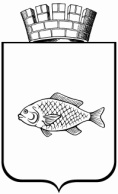 ИШИМСКАЯ ГОРОДСКАЯ ДУМАРЕШЕНИЕ 00.00.2018									         		№ 000В соответствии с Федеральным законом Российской Федерации от 06.10.2003 № 131-ФЗ «Об общих принципах организации местного самоуправления в Российской Федерации», Уставом города Ишима Ишимская городская Дума  РЕШИЛА:1. Внести в решение Ишимской городской Думы от 25.12.2009 №350 «Об утверждении Правил землепользования и застройки муниципального образования городской округ город Ишим» (в ред. от  29.09.2011 № 87, от 26.12.2012 № 205, от 24.04.2014 № 300, от 25.09.2014 № 336, от 26.03.2015 №368, от 27.08.2015 № 408, от 28.04.2016 № 43, от 29.09.2016 № 76, от 27.04.2017 № 122, от 28.09.2017 № 148) следующие изменения:1.1. Раздел II приложения к решению «Карта градостроительного зонирования муниципального образования городской округ город Ишим» изложить в редакции согласно приложению к настоящему решению;1.2. Подраздел «ЗОНА, ЗАНЯТАЯ ОБЪЕКТАМИ СЕЛЬСКОХОЗЯЙСТВЕННОГО НАЗНАЧЕНИЯ (Сх2)» раздела III приложения к решению «Градостроительные регламенты» после слов «Для вида разрешенного использования «Ведение садоводства»- минимальная площадь - 0,04 га.» дополнить словами «(для подзоны Сх2.1 - минимальная площадь - 0,01 га)».2. Опубликовать настоящее решение в сетевом издании «Официальные документы города Ишима» (www.http://ishimdoc.ru) и разместить на официальном сайте муниципального образования город Ишим ishim.admtyumen.ru.3. Решение вступает в силу с момента официального опубликования.4. Контроль за исполнением настоящего решения возложить на постоянную комиссию Ишимской городской Думы по городскому хозяйству.Глава города                                                                                         Ф.Б. Шишкин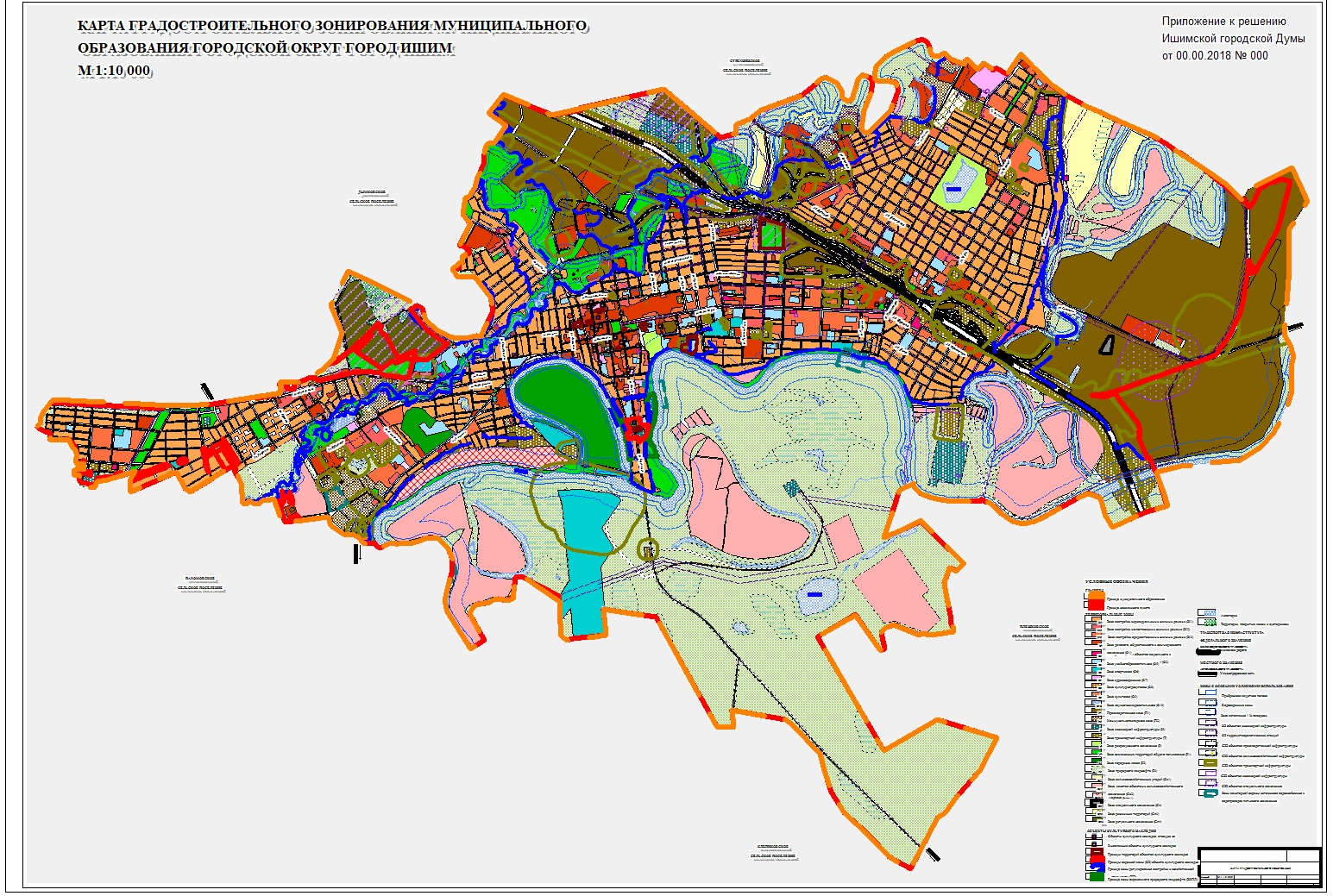 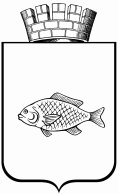 О назначении публичных слушаний по проекту решения Ишимской городской Думы «О внесении изменений в решение Ишимской городской Думы от 25.12.2009 № 350 «Об утверждении Правил землепользования и застройки муниципального образования городской округ город Ишим» (в ред. от  29.09.2011 № 87, от 26.12.2012 № 205, от 24.04.2014 № 300, от 25.09.2014 № 336, от 26.03.2015 №368,  от 27.08.2015 № 408, от 28.04.2016 № 43, от 29.09.2016 № 76, от 27.04.2017 № 122, от 28.09.2017 № 148) Приложениек постановлению Главы городаот 21 декабря 2017 года № 26О внесении изменений в решение Ишимской городской Думы от 25.12.2009 № 350 «Об утверждении Правил землепользования и застройки муниципального образования городской округ город Ишим» (в ред. от  29.09.2011 № 87, от 26.12.2012 № 205, от 24.04.2014 № 300, от 25.09.2014 № 336, от 26.03.2015 №368,  от 27.08.2015 № 408, от 28.04.2016 № 43, от 29.09.2016 № 76, от 27.04.2017 № 122, от 28.09.2017 № 148) 